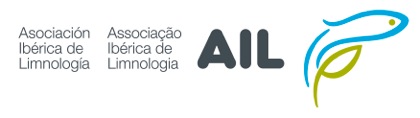 Convocatoria delPrimer Premio a la Trayectoria en LimnologíaFecha de convocatoria: 29/10/2019Este premio pretende reconocer los logros de una persona física en el campo de limnología Ibérica, incluyendo la investigación, la educación, la divulgación y la transferencia. Se valorará especialmente la contribución del/la premiado/a al desarrollo de la limnología en la Península Ibérica. El premio tendrá una periodicidad bianual, y será entregado en cada congreso AIL.ELEGIBILIDADLimnólogos/as que: i) hayan desarrollado una parte importante de su carrera en al menos una institución de la Península Ibérica; y/o ii) hayan desarrollado una parte importante de su investigación en ecosistemas acuáticos ibéricos, y cuyo trabajo sea reconocido por su relevancia e influencia a largo plazo. Los candidatos deberán tener una experiencia de al menos 20 años desde la obtención de su titulación más elevada (doctorado en el caso de doctores, licenciatura en el caso de licenciados, etc.). Los premios no podrán otorgarse a título póstumo.NOMINACIÓNTodas las nominaciones serán indirectas, es decir, las personas candidatas no podrán presentar su propia candidatura, sino que deberán ser nominadas por socios/as de la AIL. Cada socio/a no podrá apoyar más de una candidatura. En el caso de que varias personas desearan dar su apoyo de manera coordinada o conjunta a una determinada nominación, designarán a un/a responsable de la nominación, quien integrará en una sola nominación todos los materiales de la misma. La persona responsable de la candidatura deberá usar el formulario disponible, y aportar una carta de nominación con los méritos del/la candidato/a, detallando la siguiente información:Nombres y datos de contacto de las personas que apoyan esa nominación.Datos básicos del/la candidato/a, incluyendo filiación institucional y datos de contacto.Memoria descriptiva de las principales contribuciones del/de la candidato/a y justificación razonada de la nominación (máximo 2 páginas, a un espacio, letra Times New Roman tamaño 12)Además, se deberá aportar el curriculum vitae actualizado del/de la candidato/a (máx. 15 páginas).Las nominaciones y la documentación deberán enviarse por correo electrónico a la Secretaría de la AIL (Biel Obrador, secretaria@limnologia.net). La fecha límite para la recepción de las candidaturas es el 30 de noviembre de 2019.EVALUACIÓNLa junta de la AIL nombrará un jurado compuesto por 5 limnólogos distinguidos, favoreciendo la diversidad de género, de edad, de cobertura geográfica y de disciplinas científicas. La decisión del jurado podrá adoptarse por unanimidad o por mayoría simple, haciéndose constar en el acta lo que corresponda. El fallo de la comisión será inapelable, pudiendo declarar desierto el premio. La composición del jurado y el acta con el fallo razonado serán información de carácter público difundida a todos los socios y anunciada en la página web de la AIL.DOTACIÓN Y ENTREGA DEL PREMIOEl premio será anunciado el día 15 de enero de 2020 y se entregará físicamente en el próximo congreso de la AIL en Murcia. El/la premiado/a deberá estar presente en la entrega del premio. Los gastos asociados al viaje y estancia al Congreso serán costeados por la  AIL. El/la premiado/a deberá dar una charla plenaria en el congreso AIL y escribir un artículo conceptual, de opinión, y/o de síntesis de temática libre para la revista LIMNETICA. El/la premiado/a recibirá un reconocimiento que acreditará el Premio y será inscrito como Socio de Honor de la AIL hasta su baja voluntaria.Biel ObradorSecretario de la Asociación Ibérica de LimnologíaBarcelona, 29 de octubre 2019Formulario para la nominación de candidaturas al 1er Premio a la Trayectoria en LimnologíaDocumentos que se envían junto con este formulario: Carta de nominación (máx. 2 pág.) Curriculum vitae del candidato/a (máx. 15 pág.)INFORMACIÓN DEL SOLICITANTEApellidos:         					Nombre:         Universidad / Institución:           Correo-e:      					Teléfono:      Otros socios que apoyan la nominación (detallar apellidos, nombres, y filiaciones institucionales):INFORMACIÓN DEL CANDIDATO(A)Apellidos:         					Nombre:         Universidad / Institución:           Correo-e:      					Teléfono:      